De matrix van waarden en gedragsverwachtingen voor………………………………………………………………………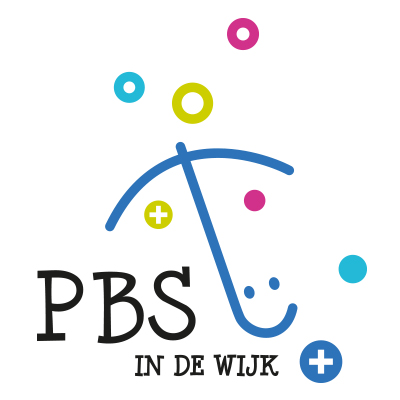 (sociale) situatie/plek Basiswaarde 1Basiswaarde 2Basiswaarde 3